Администрация Урус-Мартановского муниципального района Чеченской Республики Муниципальное учреждение«УПРАВЛЕНИЕ ДОШКОЛЬНОГО ОБРАЗОВАНИЯУРУС-МАРТАНОВСКОГО МУНИЦИПАЛЬНОГО РАЙОНА»(МУ «УДО Урус-Мартановского муниципального района»)Нохчийн Республикан Хьалха-Мартанан муниципальни к1оштан администраци Муниципальни учреждени«ХЬАЛХА-МАРТАНАН МУНИЦИПАЛЬНИ КIОШТАНШКОЛАЗХОЙН ДЕШАРАН УПРАВЛЕНИ»(МУ «Хьалха-Мартанан муниципальни к1оштан ШДУ»)ПРОТОКОЛ 09.03.2021г.                                                                                                        №05г. Урус-Мартансовещания у начальника МУ « Управление дошкольного образования  Урус-Мартановского муниципального района».Председательствующий — Эльдарханов А.А.Секретарь — Л. У. БакаеваПРИСУТСТВОВАЛИ:Руководители детских дошкольных образовательных учреждений района: Талгаева Х.М-И.,Тамаева ТВ., Тайдаева А.А., Ибрагимова И.У., Хасханова Р.А., Каримова Э.Ш., Абухаджиева Р.Х., Матуева Х.С., ТахаеваА., Шидаева Е.А., Тарамова П.М., Азизаева М.Р., Межидова Б., УмхаеваИ.Ш., Мерзаева М.М., Висаева Я.А., Хасанова А.Е., Абдурешидова Х.В.,Мударова А.О., Хусенова Т.А., Махаева Р.З. Зубайраева А.Ю., Чигаева М. С., Тамаева Я.А., Вахаева З.А., Апкарова Т.И., Магомадова Р.А., Сулейманова Л.А., Габзаева З.Л., Ибрагимова А.Х., Сербиева М.И., Абдулгажиева М.С..Работники детских дошкольных образовательных учреждений района — 120 человек. (Из них молодых специалистов — 85 чел.) ПРИГЛАШЕН:Заместитель Главы администрации Урус -Мартановского муниципального района - В.М.Тойсумов.ПОВЕСТКА ДНЯ:.Об исполнение пункта 1 протокольного поручения Главы ЧР от 26 июня 2015г. №Ol-29 о «О проведении широкомасштабной информационно разъяснительной работы	с населением о пагубности идеологии экстремистских течений, уделяя особое внимание выявлению лиц, поддающихся (подверженных) воздействию экстремистской пропаганды и подражающих своим поведением и внешним видом признакам экстремистских течений и профилактической работе с указанной категорией граждан».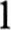 «Об идеологии экстремистских течений, пагубности ее воздействия и распространения и задачах по профилактике ее распространения среди населения и в особенности молодежи».Первый вопрос повестки дняСЛУШАЛИ:Тойсумов В.М. - Заместитель Главы администрации Урус-Мартановского муниципального района.Как и на всех ранее проводимых беседах он отметил, что согласно Федеральному закону Российской Федерации «О противодействии терроризму» терроризм - это идеология насилия и практика воздействия на принятие решения органами государственной власти, органами местного самоуправления или международными организациями, связанные с устрашением населения и (или) иными формами противоправных насильственных действий.Террор как способ достижения целей в политической борьбе посредством физического насилия и морально-психологического устрашения известен с момента зарождения человеческой цивилизации. Однако сегодня терроризм превратился в одну из опаснейших глобальных проблем современности, серьезную угрозу безопасности всего мирового сообщества, К сожалению, Россия оказалась в числе стран, столкнувшихся с наиболее агрессивными его проявлениями.Как криминальное явление терроризм противоправные, уголовно наказуемые деяния, выражающиеся в совершении взрывов, поджогов или иных действий, создающих опасность гибели людей, причинения значительного имущественного ущерба либо наступления иных общественно опасных последствий, если эти действия совершены в целях нарушения общественной безопасности, устрашения населения либо оказания воздействия на принятие решений органами власти, а также угроза совершения указанных действий в этих целях.Терроризм включает в себя идеологию насилия и террористическую деятельность в различных формах. К террористической деятельности относятся планирование создания и (или) создание террористических структур, вовлечение в террористическую деятельность, финансирование и иное содействие данной деятельности, пропаганда насильственных методов достижения социально- политических целей, а также собственно совершение террористических актов. В качестве потенциальных объектов террористических устремлений могут рассматриваться любые физические и юридические лица, места массового пребывания людей, объекты недвижимости, критической инфраструктуры, транспорта, жизнеобеспечения, коммуникационные и информационные сети.Для борьбы с террористическими и экстремистскими проявлениями в общественной среде важно проведение профилактической работы в коллективе, так как очень важно донести до каждого работника негативный характер таких проявлений, для дальнейшей их беседы у себя в семьях, особенно с детьми подросткового возраста.Безусловно, проводить профилактику терроризма и экстремизма намного выгоднее, чем ликвидировать последствия подобных явлений.Лидеры экстремистских группировок различного толка завлекаютмолодежь в свои объединения, часто обещая ей легкое решение всех проблем, в том числе и материальных.ВЫСТУПИЛ:Эльдарханов А.А.- Начальник МУ «Управление дошкольного образования Урус-Мартановского муниципального района».Он отметил, что противодействие терроризму - это деятельность органов государственной власти и органов местного самоуправленияпо предупреждению терроризма, в том числе по выявлению и последующему устранению причин и условий,	способствующих	совершению террористических	актов (профилактика	терроризма);	выявлению, предупреждению, пресечению, раскрытию и расследованию террористических актов (профилактика терроризма); минимизации и (или) ликвидации последствий проявлений терроризма.Целью противодействия терроризму в Российской Федерации является защита личности, общества и государства от террористических угроз и проявлений. Основными задачами в достижении указанных целей являются:-выявление, предупреждение и пресечение действий лиц и организаций, направленных на подготовку и совершение преступлений террористического характера и (или) оказание содействия такой деятельности.           Также рассказал о мероприятиях проводимых в дошкольных образовательных учреждениях по проведению широкомасштабной информационно-разъяснительной работы с населением о пагубности идеологии экстремистских течений, уделяя особое внимание выявлению лиц, поддающихся (подверженных) воздействию экстремистской пропаганды и подражающих своим поведением и внешним видом признакам экстремистских течений, чем отметил что, одним из ключевых направлений борьбы с террористическими и экстремистскими проявлениями в общественной среде выступает их профилактика.РЕШИЛИ:1.1. Продолжить работу в ДОУ по профилактике экстремизма и терроризма.1.2. 	Продолжать	реализацию	планов	работы	по антитеррористической безопасности в ДОУ района.1.3. Руководителям организовать проведение инструктажей с персоналом по вопросу усиления мер антитеррористической защищенности зданий, сооружений и прилегающей территории, проводить тренировки по эвакуации граждан.Председательствующий		 А.А. Эльдарханов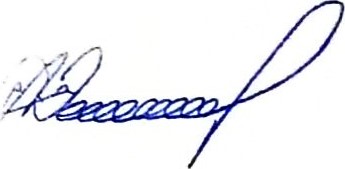 Секретарь		     Л.У. Бакаева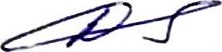 